Ден на професия икономистЗа трета поредна седмица се проведе ден на професия икономист. Гости на събитието бяха Директора на гимназията - инж. Марияна Великова, учители и ученици от различни специалности. Професия икономист, специалност земеделско стопанство  е нова и модерна професия, която е все повече предпочитана от младите хора. Инициативата се проведе в сградата на училището в обновения кабинет по икономика. Организаторите представиха своите знания и умения с помощта на интерактивна дъска, медия, флипчарт, лаптоп.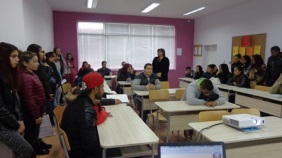 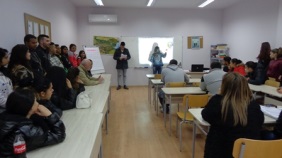 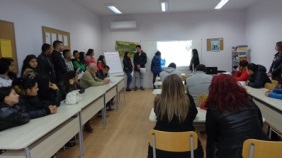 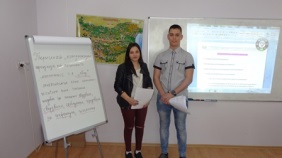 